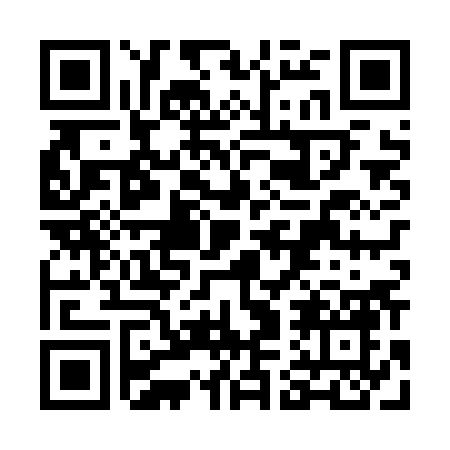 Prayer times for Dziewiec Wlok, PolandWed 1 May 2024 - Fri 31 May 2024High Latitude Method: Angle Based RulePrayer Calculation Method: Muslim World LeagueAsar Calculation Method: HanafiPrayer times provided by https://www.salahtimes.comDateDayFajrSunriseDhuhrAsrMaghribIsha1Wed2:275:0612:405:508:1510:462Thu2:265:0412:405:518:1710:473Fri2:255:0212:405:538:1910:474Sat2:245:0012:405:548:2110:485Sun2:244:5812:405:558:2310:496Mon2:234:5612:405:568:2510:507Tue2:224:5412:405:578:2610:508Wed2:214:5212:405:588:2810:519Thu2:204:5112:405:598:3010:5210Fri2:204:4912:406:008:3210:5211Sat2:194:4712:406:018:3310:5312Sun2:184:4512:406:028:3510:5413Mon2:174:4312:406:038:3710:5514Tue2:174:4212:406:048:3810:5515Wed2:164:4012:406:058:4010:5616Thu2:154:3812:406:068:4210:5717Fri2:154:3712:406:078:4310:5818Sat2:144:3512:406:088:4510:5819Sun2:144:3412:406:098:4710:5920Mon2:134:3212:406:108:4811:0021Tue2:134:3112:406:118:5011:0022Wed2:124:2912:406:128:5111:0123Thu2:124:2812:406:128:5311:0224Fri2:114:2712:406:138:5411:0325Sat2:114:2612:406:148:5611:0326Sun2:104:2412:406:158:5711:0427Mon2:104:2312:416:168:5911:0528Tue2:094:2212:416:179:0011:0529Wed2:094:2112:416:179:0111:0630Thu2:094:2012:416:189:0311:0631Fri2:084:1912:416:199:0411:07